INFORMACJA Z OTWARCIA OFERT REALIZACYJNYCHDotyczy postępowania o udzielenie zamówienia publicznego prowadzonego w związku z zawarciem umowy ramowej na:DOSTAWĘ MEBLI BIUROWYCH – SZAF I REGAŁÓW METALOWYCH(postępowanie nr 30/C/19)Zamawiający - Komenda Wojewódzka Policji w Białymstoku - przekazuje poniższe informacje z sesji otwarcia ofert:Zestawienie ofert: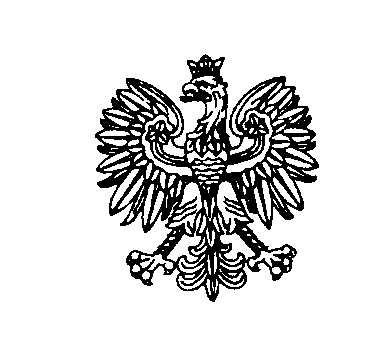 Białystok, dnia 16 kwietnia 2020 r.Białystok, dnia 16 kwietnia 2020 r.Białystok, dnia 16 kwietnia 2020 r.Białystok, dnia 16 kwietnia 2020 r.Białystok, dnia 16 kwietnia 2020 r.Komenda Wojewódzka Policji w BiałymstokuKomenda Wojewódzka Policji w BiałymstokuKomenda Wojewódzka Policji w BiałymstokuNr ofertyNazwa(firma)i adres WykonawcyCena ofertowa brutto(w zł)Termin wykonania zamówieniaOkres gwarancjiWarunki płatności1MATAGO GROUP Mateusz Gembicki, ul. Trzebnicka 28, 50-246 Wrocław35.247,00 zł01-16.06.2020 36 miesięcyzgodnie z SIWZ na umowę ramową2Przedsiębiorstwo Zaopatrzenia Szkół „CEZAS” Sp. z o.o.Aleja Solidarności 1515-751 Białystok29.350,26 zł01-16.06.202036 miesięcyzgodnie z SIWZ na umowę ramową